فرم 1. خلاصة مشخصات اعضای هیئت علمی متقاضی ایجاد هستة پژوهشیفرم 2. فعالیت های علمی اعضای هیئت علمی متقاضی ایجاد هستة پژوهشینام و نام خانوادگی دبیر هسته امضا و تاریخمشخصات مقالات چاپ شده در مجلات معتبر، طرح های پژوهشی پایان یافته ، گرانت تسویه شده و پایان نامه های دفاع شده عضو هیات علمی متقاضی ایجاد هسته پژوهشی در طی سه سال گذشته** این جداول توسط هر عضو هیات علمی بطور جداگانه تکمیل گرددنام و نام خانوادگی عضو هیئت علمیامضا و تاریخ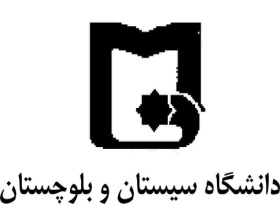 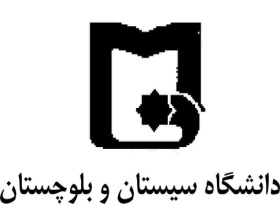 پرسشنامة پیشنهادی درخواست ایجاد هستة پژوهشیمشخصات کلینام دانشکده / پژوهشکده 	نام گروه آموزشی / پژوهشی	عنوان هستة پژوهشی مورد درخواست 	 (عنوان هستة پژوهشی باید کاملاً تخصصی و با گروه آموزشی / پژوهشی مرتبط باشد)ضرورت تشکیل هستة پژوهشیاهداف پیش‎بینی شده برای هستة پژوهشی6. برنامة پیشنهادی هستة پژوهشی مشخصات کلینام دانشکده / پژوهشکده 	نام گروه آموزشی / پژوهشی	عنوان هستة پژوهشی مورد درخواست 	 (عنوان هستة پژوهشی باید کاملاً تخصصی و با گروه آموزشی / پژوهشی مرتبط باشد)ضرورت تشکیل هستة پژوهشیاهداف پیش‎بینی شده برای هستة پژوهشی6. برنامة پیشنهادی هستة پژوهشی ردیفنام و نام‎خانوادگیمرتبة علمیرشتة تحصیلیگرایش تخصصیدانشکدة محل خدمتنوع فعالیتمتقاضی الف متقاضی ب   متقاضی ج  متقاضی د  2-1. تعداد مقالات علمی چاپ شده در مجلات علمی- پژوهشی خارجی با نمایه بین‎المللی 2-2. تعداد مقالات علمی چاپ شده در مجلات علمی پژوهشی داخلی2-3. تعداد طرح‎های پژوهشی مصوب پایان یافته2-4. تعداد راهنمایی پایان‎نامة کارشناسی ارشد یا دکترای حرفه‎ای2-5. تعداد راهنمایی پایان نامة دکترای تخصصیفرم 3.  مشخصات مقالات چاپ شده در مجلات علمی معتبر در طی سه سال گذشته فرم 3.  مشخصات مقالات چاپ شده در مجلات علمی معتبر در طی سه سال گذشته فرم 3.  مشخصات مقالات چاپ شده در مجلات علمی معتبر در طی سه سال گذشته فرم 3.  مشخصات مقالات چاپ شده در مجلات علمی معتبر در طی سه سال گذشته فرم 3.  مشخصات مقالات چاپ شده در مجلات علمی معتبر در طی سه سال گذشته فرم 3.  مشخصات مقالات چاپ شده در مجلات علمی معتبر در طی سه سال گذشته فرم 3.  مشخصات مقالات چاپ شده در مجلات علمی معتبر در طی سه سال گذشته فرم 3.  مشخصات مقالات چاپ شده در مجلات علمی معتبر در طی سه سال گذشته فرم 3.  مشخصات مقالات چاپ شده در مجلات علمی معتبر در طی سه سال گذشته فرم 3.  مشخصات مقالات چاپ شده در مجلات علمی معتبر در طی سه سال گذشته فرم 3.  مشخصات مقالات چاپ شده در مجلات علمی معتبر در طی سه سال گذشته فرم 3.  مشخصات مقالات چاپ شده در مجلات علمی معتبر در طی سه سال گذشته فرم 3.  مشخصات مقالات چاپ شده در مجلات علمی معتبر در طی سه سال گذشته فرم 3.  مشخصات مقالات چاپ شده در مجلات علمی معتبر در طی سه سال گذشته فرم 3.  مشخصات مقالات چاپ شده در مجلات علمی معتبر در طی سه سال گذشته فرم 3.  مشخصات مقالات چاپ شده در مجلات علمی معتبر در طی سه سال گذشته فرم 3.  مشخصات مقالات چاپ شده در مجلات علمی معتبر در طی سه سال گذشته فرم 3.  مشخصات مقالات چاپ شده در مجلات علمی معتبر در طی سه سال گذشته فرم 3.  مشخصات مقالات چاپ شده در مجلات علمی معتبر در طی سه سال گذشته فرم 3.  مشخصات مقالات چاپ شده در مجلات علمی معتبر در طی سه سال گذشته فرم 3.  مشخصات مقالات چاپ شده در مجلات علمی معتبر در طی سه سال گذشته فرم 3.  مشخصات مقالات چاپ شده در مجلات علمی معتبر در طی سه سال گذشته ردیفعنوان مقالهعنوان مقالهنام نویسنده یا نویسندگاننام نویسنده یا نویسندگاننوع مقالهنوع مقالهنوع مقالهمشخصات مجلهمشخصات مجلهمشخصات مجلهمشخصات مجلهمشخصات مجلهمشخصات مجلهمشخصات مجلهمشخصات مجلهمشخصات مجلهمشخصات مجلهمشخصات مجلهمشخصات مجلهمشخصات مجلهمشخصات مجلهردیفعنوان مقالهعنوان مقالهنام نویسنده یا نویسندگاننام نویسنده یا نویسندگانعلمی پژوهشیعلمی پژوهشیعلمی ترویجینام مجلهنام مجلهنام مجلهنام مجلهداخلیداخلیداخلیبین‎المللیبین‎المللیبین‎المللیدورهدورهشمارهسالفرم 4. مشخصات طرح‎های پژوهشی پایان‎یافته در طی سه سال گذشتهفرم 4. مشخصات طرح‎های پژوهشی پایان‎یافته در طی سه سال گذشتهفرم 4. مشخصات طرح‎های پژوهشی پایان‎یافته در طی سه سال گذشتهفرم 4. مشخصات طرح‎های پژوهشی پایان‎یافته در طی سه سال گذشتهفرم 4. مشخصات طرح‎های پژوهشی پایان‎یافته در طی سه سال گذشتهفرم 4. مشخصات طرح‎های پژوهشی پایان‎یافته در طی سه سال گذشتهفرم 4. مشخصات طرح‎های پژوهشی پایان‎یافته در طی سه سال گذشتهفرم 4. مشخصات طرح‎های پژوهشی پایان‎یافته در طی سه سال گذشتهفرم 4. مشخصات طرح‎های پژوهشی پایان‎یافته در طی سه سال گذشتهفرم 4. مشخصات طرح‎های پژوهشی پایان‎یافته در طی سه سال گذشتهفرم 4. مشخصات طرح‎های پژوهشی پایان‎یافته در طی سه سال گذشتهفرم 4. مشخصات طرح‎های پژوهشی پایان‎یافته در طی سه سال گذشتهفرم 4. مشخصات طرح‎های پژوهشی پایان‎یافته در طی سه سال گذشتهفرم 4. مشخصات طرح‎های پژوهشی پایان‎یافته در طی سه سال گذشتهفرم 4. مشخصات طرح‎های پژوهشی پایان‎یافته در طی سه سال گذشتهفرم 4. مشخصات طرح‎های پژوهشی پایان‎یافته در طی سه سال گذشتهفرم 4. مشخصات طرح‎های پژوهشی پایان‎یافته در طی سه سال گذشتهفرم 4. مشخصات طرح‎های پژوهشی پایان‎یافته در طی سه سال گذشتهفرم 4. مشخصات طرح‎های پژوهشی پایان‎یافته در طی سه سال گذشتهفرم 4. مشخصات طرح‎های پژوهشی پایان‎یافته در طی سه سال گذشتهفرم 4. مشخصات طرح‎های پژوهشی پایان‎یافته در طی سه سال گذشتهفرم 4. مشخصات طرح‎های پژوهشی پایان‎یافته در طی سه سال گذشتهردیفعنوان طرحعنوان طرحعنوان طرحعنوان طرحمسئولیت در طرحمسئولیت در طرحمسئولیت در طرحسال شروعسال شروعسال پایانسال پایانسال پایانمیزان اعتبار (میلیون ریال)میزان اعتبار (میلیون ریال)میزان اعتبار (میلیون ریال)میزان اعتبار (میلیون ریال)مرجع تصویب (کارفرما)مرجع تصویب (کارفرما)مرجع تصویب (کارفرما)مرجع تصویب (کارفرما)مرجع تصویب (کارفرما)ردیفعنوان طرحعنوان طرحعنوان طرحعنوان طرحمجریمجریهمکارفرم 5. مشخصات گرانت تسویه شده هیات علمی در طی سه سال گذشتهفرم 5. مشخصات گرانت تسویه شده هیات علمی در طی سه سال گذشتهفرم 5. مشخصات گرانت تسویه شده هیات علمی در طی سه سال گذشتهفرم 5. مشخصات گرانت تسویه شده هیات علمی در طی سه سال گذشتهفرم 5. مشخصات گرانت تسویه شده هیات علمی در طی سه سال گذشتهفرم 5. مشخصات گرانت تسویه شده هیات علمی در طی سه سال گذشتهفرم 5. مشخصات گرانت تسویه شده هیات علمی در طی سه سال گذشتهفرم 5. مشخصات گرانت تسویه شده هیات علمی در طی سه سال گذشتهفرم 5. مشخصات گرانت تسویه شده هیات علمی در طی سه سال گذشتهفرم 5. مشخصات گرانت تسویه شده هیات علمی در طی سه سال گذشتهفرم 5. مشخصات گرانت تسویه شده هیات علمی در طی سه سال گذشتهفرم 5. مشخصات گرانت تسویه شده هیات علمی در طی سه سال گذشتهفرم 5. مشخصات گرانت تسویه شده هیات علمی در طی سه سال گذشتهفرم 5. مشخصات گرانت تسویه شده هیات علمی در طی سه سال گذشتهفرم 5. مشخصات گرانت تسویه شده هیات علمی در طی سه سال گذشتهفرم 5. مشخصات گرانت تسویه شده هیات علمی در طی سه سال گذشتهفرم 5. مشخصات گرانت تسویه شده هیات علمی در طی سه سال گذشتهفرم 5. مشخصات گرانت تسویه شده هیات علمی در طی سه سال گذشتهفرم 5. مشخصات گرانت تسویه شده هیات علمی در طی سه سال گذشتهفرم 5. مشخصات گرانت تسویه شده هیات علمی در طی سه سال گذشتهفرم 5. مشخصات گرانت تسویه شده هیات علمی در طی سه سال گذشتهفرم 5. مشخصات گرانت تسویه شده هیات علمی در طی سه سال گذشتهردیفنام نام خانوادگیدانشکده  محل خدمت دانشکده  محل خدمت گروه آموزشی شماره گرانت  تسویه شدهشماره گرانت  تسویه شدهشماره گرانت  تسویه شدهتاریخ شروعتاریخ شروعتاریخ شروعتاریخ پایانتاریخ پایانتاریخ پایانتاریخ پایانتاریخ پایانمیزان اعتبار (میلیون ریال)میزان اعتبار (میلیون ریال)میزان اعتبار (میلیون ریال)میزان اعتبار (میلیون ریال)میزان اعتبار (میلیون ریال)میزان اعتبار (میلیون ریال)فرم 6. مشخصات پایان نامه‎های دفاع شده در طی سه سال گذشتهفرم 6. مشخصات پایان نامه‎های دفاع شده در طی سه سال گذشتهفرم 6. مشخصات پایان نامه‎های دفاع شده در طی سه سال گذشتهفرم 6. مشخصات پایان نامه‎های دفاع شده در طی سه سال گذشتهفرم 6. مشخصات پایان نامه‎های دفاع شده در طی سه سال گذشتهفرم 6. مشخصات پایان نامه‎های دفاع شده در طی سه سال گذشتهفرم 6. مشخصات پایان نامه‎های دفاع شده در طی سه سال گذشتهفرم 6. مشخصات پایان نامه‎های دفاع شده در طی سه سال گذشتهفرم 6. مشخصات پایان نامه‎های دفاع شده در طی سه سال گذشتهفرم 6. مشخصات پایان نامه‎های دفاع شده در طی سه سال گذشتهفرم 6. مشخصات پایان نامه‎های دفاع شده در طی سه سال گذشتهفرم 6. مشخصات پایان نامه‎های دفاع شده در طی سه سال گذشتهفرم 6. مشخصات پایان نامه‎های دفاع شده در طی سه سال گذشتهفرم 6. مشخصات پایان نامه‎های دفاع شده در طی سه سال گذشتهفرم 6. مشخصات پایان نامه‎های دفاع شده در طی سه سال گذشتهفرم 6. مشخصات پایان نامه‎های دفاع شده در طی سه سال گذشتهفرم 6. مشخصات پایان نامه‎های دفاع شده در طی سه سال گذشتهفرم 6. مشخصات پایان نامه‎های دفاع شده در طی سه سال گذشتهفرم 6. مشخصات پایان نامه‎های دفاع شده در طی سه سال گذشتهفرم 6. مشخصات پایان نامه‎های دفاع شده در طی سه سال گذشتهفرم 6. مشخصات پایان نامه‎های دفاع شده در طی سه سال گذشتهفرم 6. مشخصات پایان نامه‎های دفاع شده در طی سه سال گذشتهردیفعنوان پایان نامهعنوان پایان نامهعنوان پایان نامهعنوان پایان نامهعنوان پایان نامهنام و نام خانوادگی دانشجونام و نام خانوادگی دانشجونام و نام خانوادگی دانشجوتاریخ دفاعتاریخ دفاعتاریخ دفاعتاریخ دفاعتاریخ دفاعکارشناسی ارشدکارشناسی ارشدکارشناسی ارشدکارشناسی ارشدکارشناسی ارشددکتریدکتریدکتری